Рабочая программапо ИНФОРМАТИКЕ И ИКТ на профильном уровнедля 10-11 классов(информационно – технологический профиль)на 2012 – 2015 учебные годы(11 класс с 2013-2014 учебного года)УМК «Информатика и ИКТ» для 10-11 классов, автор Семакин И. Г. и др. Профильный уровеньПОЯСНИТЕЛЬНАЯ  ЗАПИСКА Данная учебная программа составлена на основе: ЛитератураСемакин И.Г., Шеина Т.Ю., Шестакова Л.В. Информатика и ИКТ. Профильный уровень. Учебник для 10 класса. – М.: БИНОМ. Лаборатория знаний, 2012http://rudocs.exdat.com/docs/index-17247.html#775751http://metodist.lbz.ru/iumk/informatics/umk10-11.phphttp://metodist.lbz.ru/authors/informatika/2/ПРОГРАММЫ  КУРСА «Информатика и информационно-коммуникационные технологии» общеобразовательный курс (профильный уровень) для 10 классов
Составитель: Семакин И.Г.Федеральный компонент стандарта общего образования выстроен по концентрическому принципу: первый концентр — начальная и основная школа, второй — старшая школа.Данный учебный курс осваивается учащимися после изучения курса «Информатика и ИКТ» в основной школе (в 8-9 классах),  изучается на профильном уровне «информационно – технологический профиль» в объёме 272 часа: в 10-м классе - 4 часа в неделю (136 часов в год), в 11-м классе – 4 часа в неделю (136 часов в год). Согласно Базисному учебному плану (федеральный компонент) от 2004 года общеобразовательный курс «Информатика и ИКТ» на профильном уровне преподается в 10-11 классах общим объемом 280 часов. Основными нормативными документами, определяющими содержание учебного курса, разработанного автором Семакиным И.Г., является «Стандарт среднего (полного) общего образования по Информатике и ИКТ. Профильный уровень» от 2004 года и Примерная программа курса «Информатика и ИКТ» для 10-11 классов (профильный уровень), рекомендованная Минобрнауки РФ. Курс рекомендован для изучения в классах физико-математического и информационно-технологического профилей. Изучение курса обеспечивается учебно-методическим комплексом:УМК «Информатика и ИКТ» для 10-11 классов, автор Семакин И. Г. и др.Профильный уровеньСостав УМК: И.Г.Семакин, Т.Ю.Шеина, Л.В.Шестакова. Информатика и ИКТ. Профильный уровень: учебник для 10 класса. М. Бином. Лаборатория знаний, 2012 г.  [1]И.Г.Семакин, Е.К.Хеннер, Л.В.Шестакова. Информатика и ИКТ. Профильный уровень: учебник для 11 класса. М. Бином. Лаборатория знаний, 2012 г.  Информатика и ИКТ. Профильный уровень: Компьютерный практикум 10-11 классК компьютерному практикуму прилагается компакт-диск с набором цифровых ресурсов.
Кроме того, используются:Семакин И. Г. , Хеннер Е. К. Информатика и ИКТ. Задачник – практикум.  ч.1. М.Бином. 2012 г.Семакин И. Г. , Хеннер Е. К. . Информатика и ИКТ.  Задачник – практикум. ч.2. М.Бином. 2012 г.В Приложении 1  содержится таблица, отражающая соответствие между  содержанием Государственного образовательного стандарта и содержанием  УМК. Учебники рекомендованы  Министерством образования и науки Российской Федерации к использованию в образовательном процессе в имеющих государственную аккредитацию и реализующих образовательные программы общего образования образовательных учреждениях.Выбор учебника для 10 класса информационно – технологического профиля из состава УМК автора Семакина И.Г. и др. основан на том, что не прерывается сквозная линия программирования. На профильном уровне обучения информатике линия программирования является одной из ведущих. Приоритет этой линии объясняется квалификационными требованиями к подготовке IT-специалистов. Владение программированием на определенных языках в определенных системах программирования является обязательным профессиональным качеством большинства специалистов. В учебнике используется паскалевская линия языков программирования: Паскаль – Турбо-Паскаль- Object Pascal – Delphi. Таким образом, обучение программированию будет отталкиваться от изученного в 9 классе вводного материала по программированию на Паскале. Основной принцип, которым руководствовались авторы при разработке учебника (как и всего УМК), заключается в соблюдении соответствия с требованиями ГОС. Удовлетворение всем требованиям ГОС обеспечивает полный набор компонентов УМК. Принципиальное положение, из которого исходили авторы при работе над УМК, состоит в следующем: профильный курс информатики является средством предвузовской подготовки выпускников школы, мотивированных на дальнейшее обучение в системе ВПО на IT-ориентированных специальностях (и направлениях). Для этого был проанализирован реестр вузовских специальностей, и выделен в нем блок, относящийся к подготовке специалистов и бакалавров в области информатики и ИКТ. Для данных специальностей были исследованы Государственные образовательные стандарты и в них выделены инвариантные составляющие. Результаты этого исследования были использованы для реализации следующего принципа при разработке УМК: содержание профильного курса информатики реализует пропедевтику инвариантной составляющей содержания подготовки IT-специалистов в системе ВПО. Помимо сказанного выше, линия профессиональной ориентации в учебниках для 10 - 11 классов проявляется в том, что в различных главах рассказывается о профессиях в области информатики и ИКТ.В УМК реализовано несколько важных методических принципов:

 Принцип дидактической спирали. Перечень основных содержательных линий школьной информатики практически инвариантен к этапу обучения предмета: в основной или старшей школе. Однако уровень их изучения должен быть разным. В старшей школе он выше, чем в основной. Принцип системности, структурированности материала. По мнению авторов, важным дидактическим средством, поддерживающим этот принцип, являются структурограммы системы основных понятий, присутствующие в конце каждого параграфа (за небольшим исключением).

Деятельностный подход к обучению. Каждая тема курса, относящаяся либо к теоретическим вопросам информатики, либо к ИКТ, поддерживается практическими заданиями для учащихся, выполняемыми на компьютере.

Ориентация на формирование информационно-коммуникационной компетентности (ИКК) учащихся. Переход от уровня компьютерной грамотности (базовый курс) к уровню ИКК происходит через комплексность рассматриваемых задач, привлекающих личный жизненный опыт учащихся, знания других школьных предметов. В результате обучения курсу ученики должны понять, что освоение ИКТ не является самоцелью, а является процессом овладения современным инструментом, необходимым для их жизни и деятельности в информационно-насыщенной среде. Сквозная линия программирования. На профильном уровне обучения информатике линия программирования является одной из ведущих.  Сквозная историческая линия. Важным образовательным и системообразующим фактором построения учебного курса является присутствие в нем исторической линии. История предметной области проходит через все разделы учебников.

Поддержка вариативности обучения предмету. УМК должен предоставлять возможность учителю вести обучение по различным вариантам программы и поурочного планирования. Необходимость вариативности связана с тем, что обучение информатике на профильном уровне происходит для двух профилей: физико-математического и информационно-технологического. Содержание учебного пособия «Компьютерный практикум» обеспечивает возможность такого выбора.

Обеспечение готовности учащихся к сдаче Единого государственного экзамена по информатике. Следствием изучения курса информатики и ИКТ на профильном уровне должна стать готовность выпускников школы к сдаче Единого Государственного Экзамена по информатике. Поэтому содержание всего УМК согласовано с содержанием КИМ для ЕГЭ по информатике. Подготовка к сдаче ЕГЭ не является самоцелью, а является лишь следствием выполнения требований ГОС в процессе обучения. Как в учебниках, так и в компьютерном практикуме присутствуют типовые примеры и задания, используемые в ЕГЭ по информатике.10 классБазовыми для Рабочей программы являются разделы: Теоретические основы информатики, Компьютер, Информационные технологии, Компьютерные телекоммуникации.ТАБЛИЦА  ТЕМАТИЧЕСКОГО  РАСПРЕДЕЛЕНИЯ  ЧАСОВ  в 10  классеТематическое распределение учебного времени в Рабочей программе 
 соответствует тематическому распределению учебного времени в Программе автора Семакина И.Г.   Небольшое отличие заключается в том, что в рабочей программе выделено на 2 часа больше на тему «Измерение информации» за счет темы «Основы сайтостроения». На тему «Основы сайтостроения» выделено меньше времени, т.к. она изучается в виде элективного курса.В Программе автора Семакина И.Г. приведено тематическое планирование занятий:ТЕМАТИЧЕСКОЕ ПЛАНИРОВАНИЕ ЗАНЯТИЙ
по первой части курса (Информатика-10)

Перечень знаний и умений, формируемых у учащихсяВ результате изучения информатики и информационных технологий на профильном уровне ученик должен: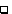 